Class:	  No.:		Name:						Date:	    Unit 5-1: 関係代名詞which（目的語）Goal: Let’s share what you think about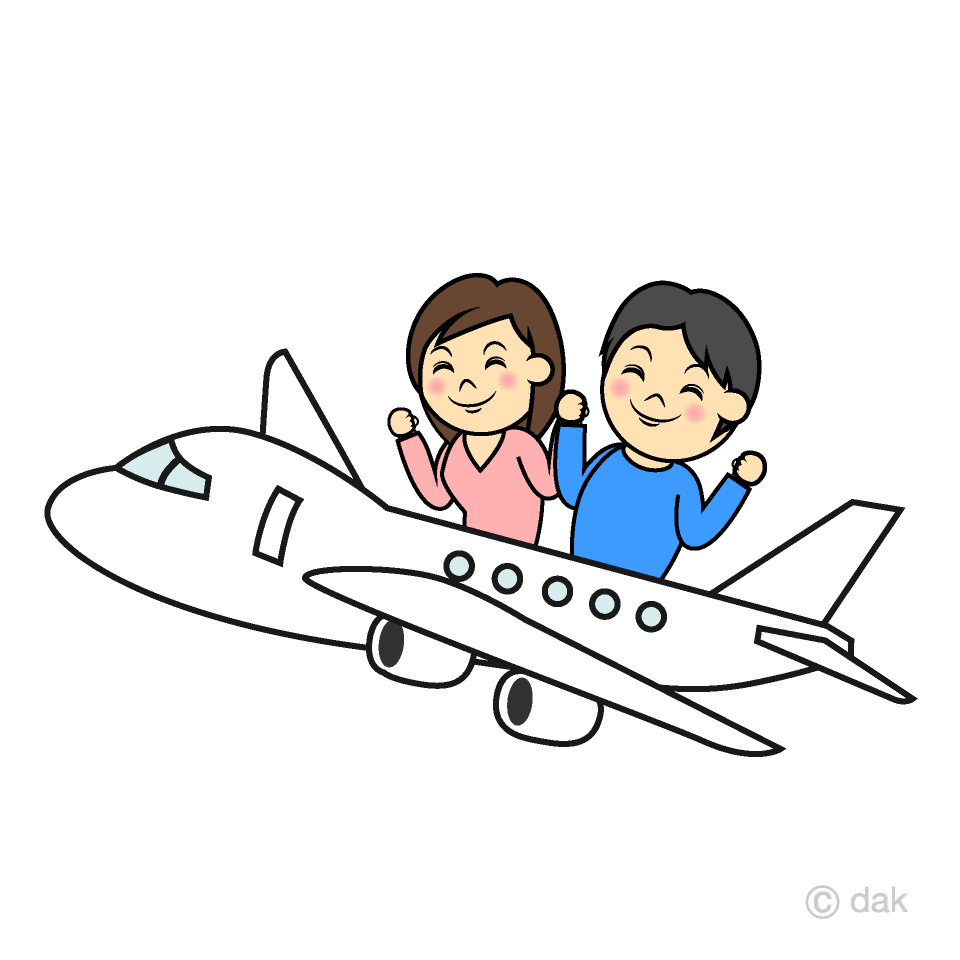 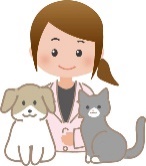 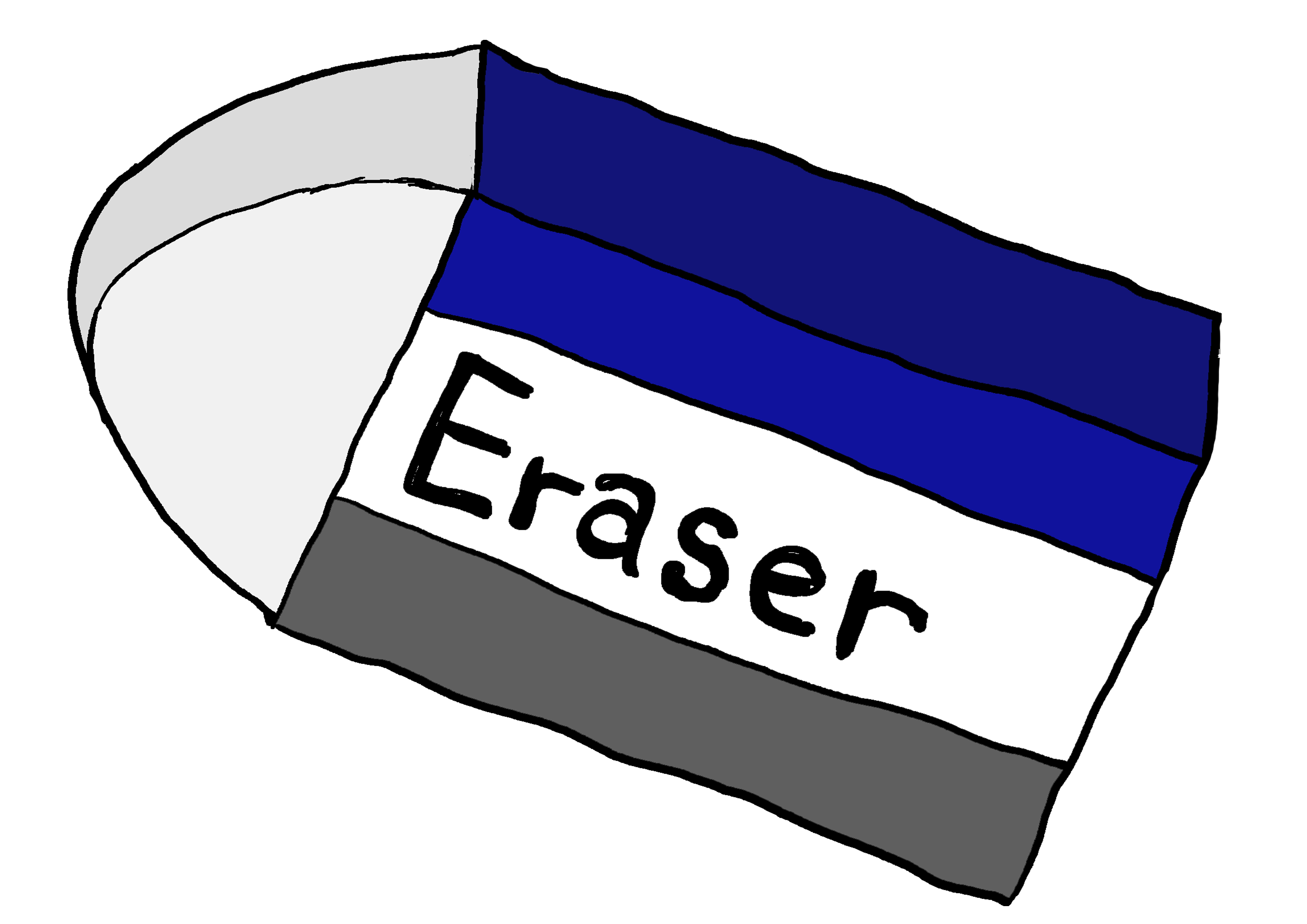 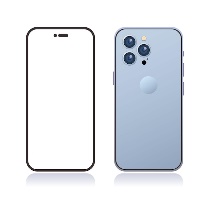 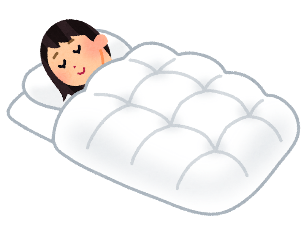 Examples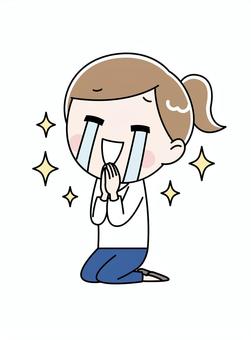 Italy is the country (which) I want to visit someday.Sleeping is the only thing (which) I want to do right now.Vet is the dream (which) I want to be in the future.A new eraser is the item (which) I need to buy right now.An iPhone 14 Pro is the present (which) I want to get from my father.Choose 5 in the box and write sentences.1. 												2.												3.												4.												5.												